Муниципальное  бюджетное дошкольное образовательное учреждениеДетский сад  № 4 комбинированного вида г. Заполярный Печенгского района «ВОЛШЕБНЫЙ ПЕСОЧЕК»Пособие для коррекционно – развивающих занятий с детьми                             Автор:                                                                   учитель - дефектолог Дятчиной Ольги Владимировныг. Заполярный 2011 гВолшебный песочек      Дети черпают информацию для развития из разных источников, чаще всего они просты, но  приносят огромную пользу для их развития и обучения. Об одном из таких источников я бы хотела  вам сегодня рассказать. Это игры с песком. Игры с песком всегда были одной из любимейших забав малышей.   Когда дети начинают играть в песок, они чувствуют его притягательное, волшебное воздействие. В осознании образных представлений большую роль играет работа руками и использование осязательных ощущений.  Таким образом,  именно песочные игры помогают в развитии моторики и графических навыков.       Лоток с песком,  созданный мною, в отличие от песочницы, в которой ребёнок сидит или стоит на коленях,  располагается на столе напротив ребёнка.  Располагать лоток можно вдоль или поперёк. Во время работы ребёнок может ходить вокруг лотка или работать в одном положении. Ограничивающая рамка даёт ребёнку чувство надёжности.      Под прозрачным дном в качестве фона расположена лампа дневного света, цвет которой  можно периодически менять. Я использую в своей работе два цвета зелёный и голубой. Зелёный цвет погружает ребёнка в пространство растительного мира. Голубой цвет оказывает на  детей умиротворяющее воздействие. С помощью специального инструмента можно быстро разровнять песок и начать  игру заново. Это способствует формированию  уверенности в себе (если ребёнок ошибся), развитию воображения.    Вслед за игровыми упражнениями можно проводить с детьми  занятия по рисованию конкретных форм. Впрочем,  в своих рисунках ребёнок  сам показывает нам, какие образы он уже открыл для себя и как он выражает себя на языке рисования.       Эти незатейливые игры мотивируют детей и побуждает их к экспериментам. А это, в свою очередь, способствует развитию речи, произвольного внимания и памяти. Но главное ребёнок учится понимать себя и других. Так закладывается база для дальнейшего формирования навыков позитивной коммуникации.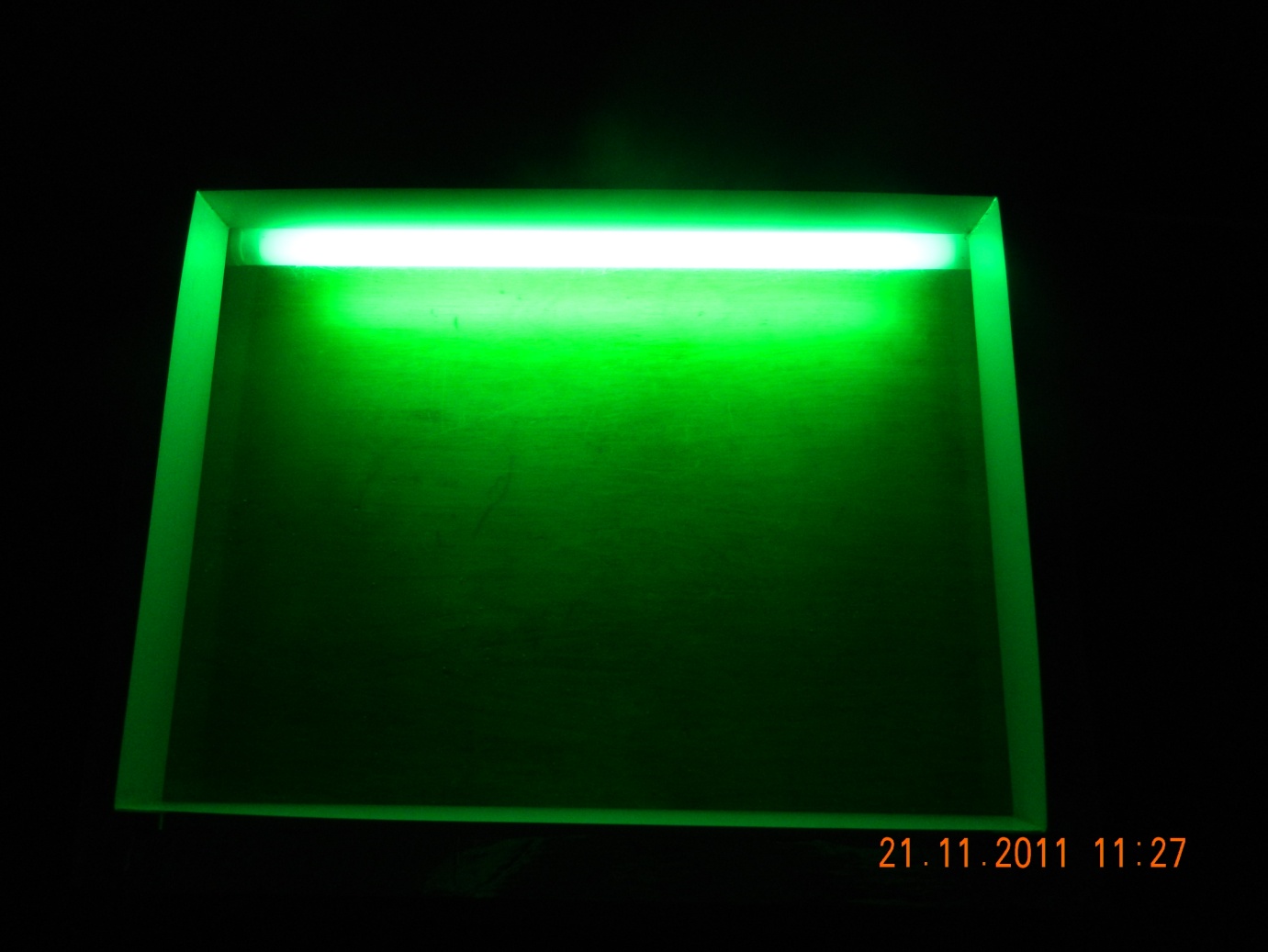 1 Игра «Песочные пейзажи»    Как играть. В моём лотке дети создают различные композиции и пейзажи из песка и подручных средств. Например,  сооружают миниатюрный песочный сад или парк, в котором  гуляют маленькие игрушки. При помощи разновеликих формочек для песка, ведерка и всевозможных подручных баночек, коробочек и стаканчиков  возводят горки, клумбы и прочие возвышенности, выкапывают декоративные пруды, где  плавают резиновые уточки и пластиковые рыбки, выкладывают дорожки из гальки или ракушек, засаживают свой парк всевозможными растениями. А иногда мы вместе пытаемся  создать целые природные зоны.  Для этого включаем в игру небольших резиновых животных. Одна из наших последних  идей это создание пустынного пейзажа. Пустыня имеет с песочницей одно очень важное сходство: и там и там есть песок. Так что мы сделали при помощи ладошек песчаные дюны и барханы, заселили палочками-саксаулами, а замечательные кактусы получили из слепленных вместе репейных колючек. Дополнив  пейзаж верблюдами и змеями мы устроили пыльную бурю.  Подобным образом дети могут смоделировать и джунгли, и горы, и морское побережье. Очень много нового и интересного узнают дети моей группы  об окружающем мире, просто играя в песке! Конечно, в подобных играх им не обойтись без моего активного участия, помощи и советов. 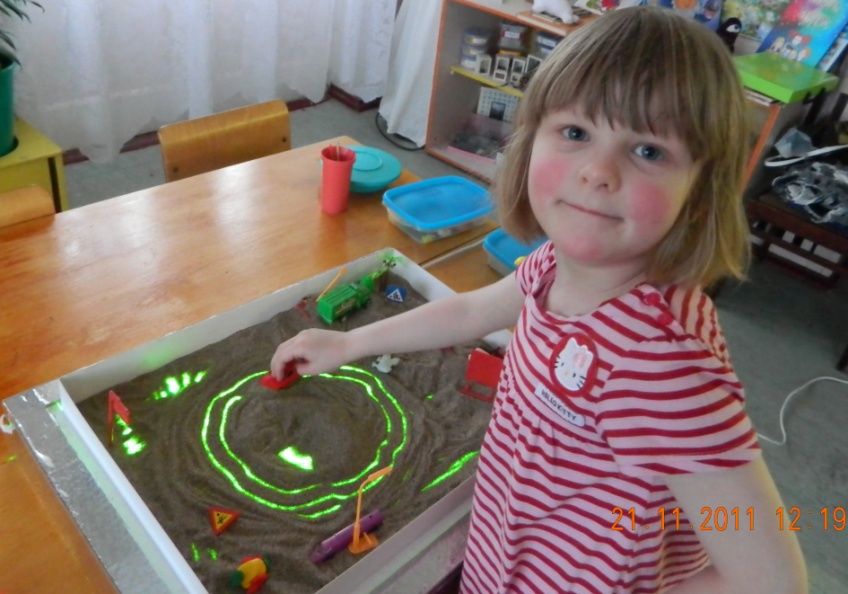 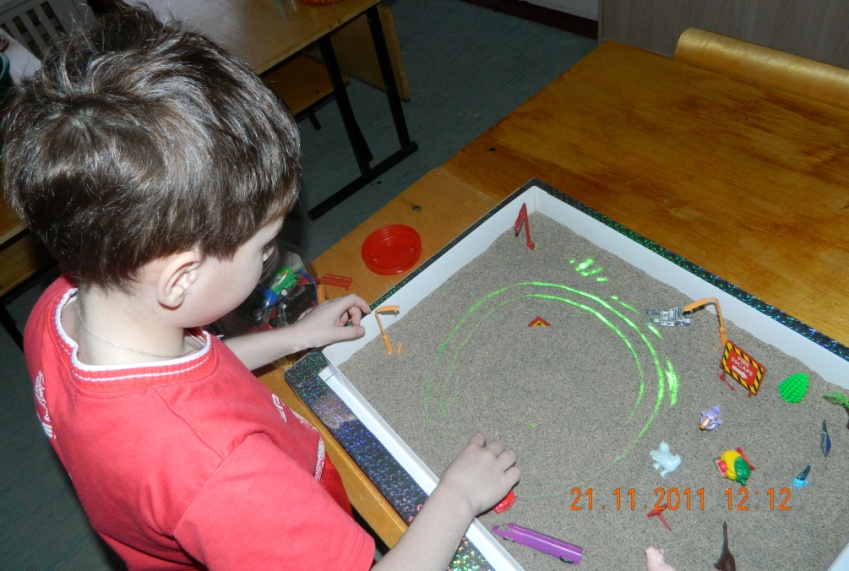 2 Игра «Прозрачный мольберт»    Как играть. Занятия живописью на стекле - хороший способ творческого самовыражения, детей способствующий развитию у них коммуникативных навыков. Рисуя на стекле чей-то портрет, даже самый  застенчивый ребёнок моей группы получает возможность внимательно всмотреться в этого человека, встретиться с ним взглядом, установить непосредственный контакт. Копии сделанных рисунков я сохраняю, осторожно приложив к сырому рисунку лист бумаги (если рисунок уже подсох, слегка увлажню его, побрызгав водой из пульверизатора).  В своей игре дети используют  водорастворимые краски или губную помаду.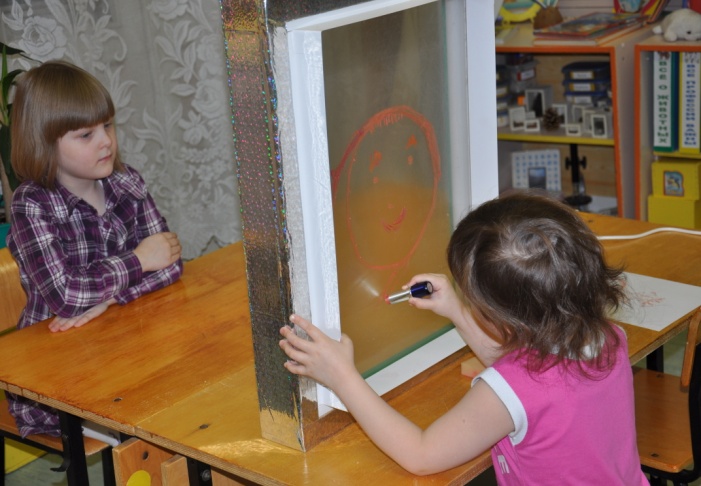 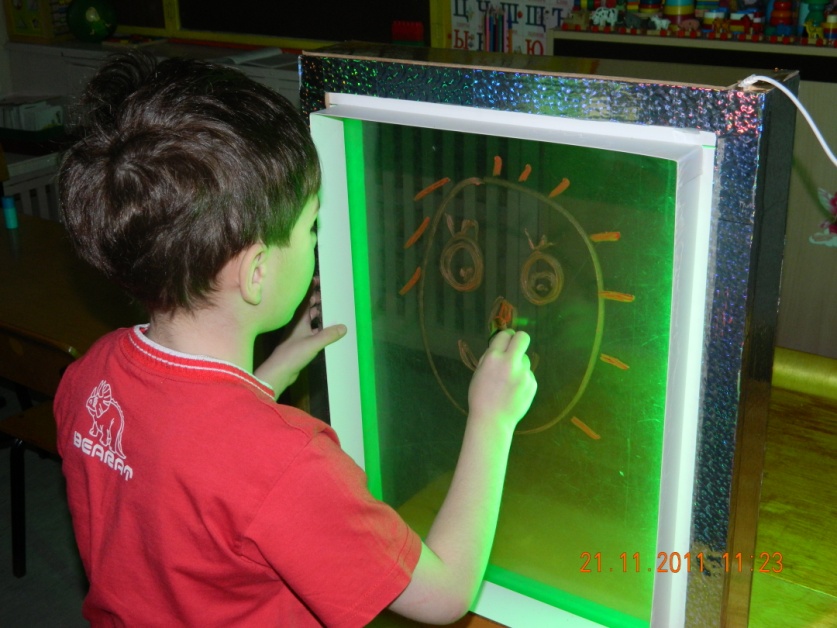 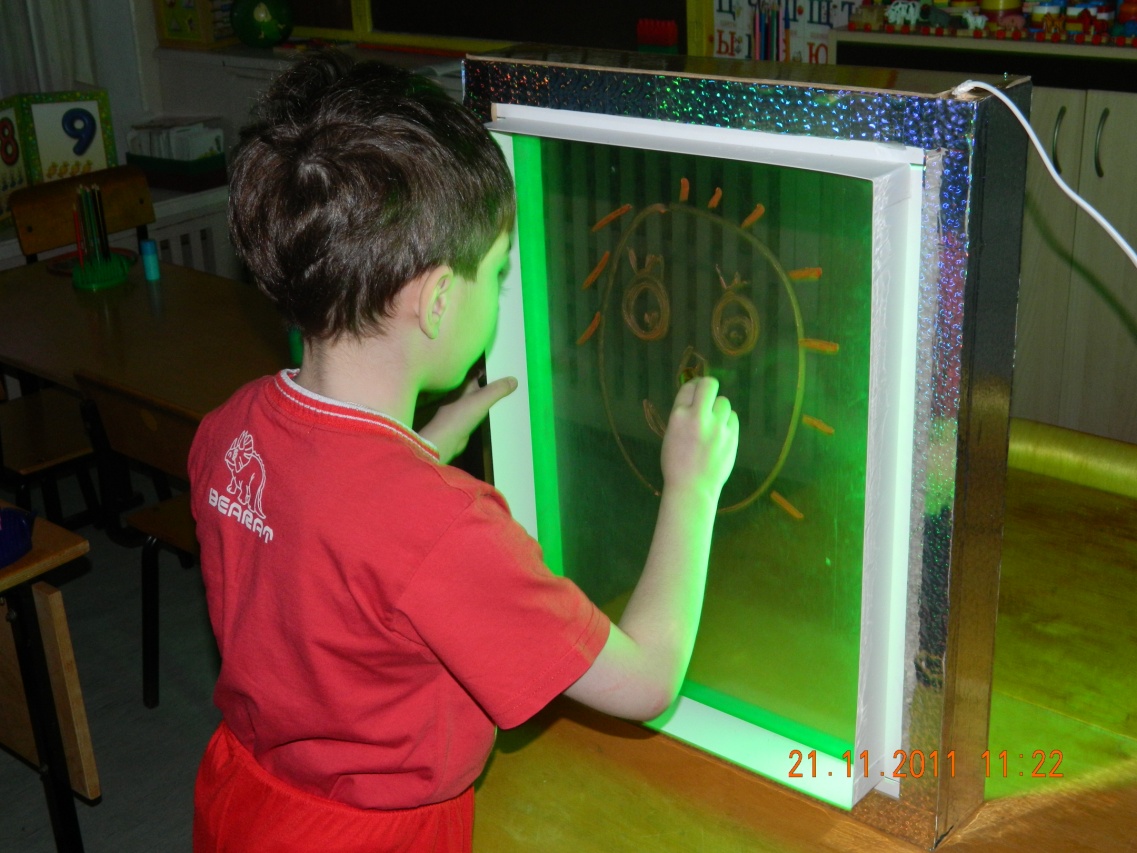 3 Игра «Рисуем на песке»   Как играть. Эту игру я использую на индивидуальных занятиях. В самом начале мы с детьми  попрактиковались в создании на дне лотка абстрактных изображений из плавных линий, потом -  стали придумать и рисовать  узоры и рисунки. Чтобы собирать песок, высыпающийся во время занятия подкладываю  под лоток плотную материю или бумагу. Лоток  не  находится в постоянном свободном доступе. Дети играют сколь угодно часто и долго, но после игры всё  всегда собирается  и убирается. Это важно, и дело тут не только в риске нечаянно рассыпать песок - так у них сохраняется особое отношение к этой игре.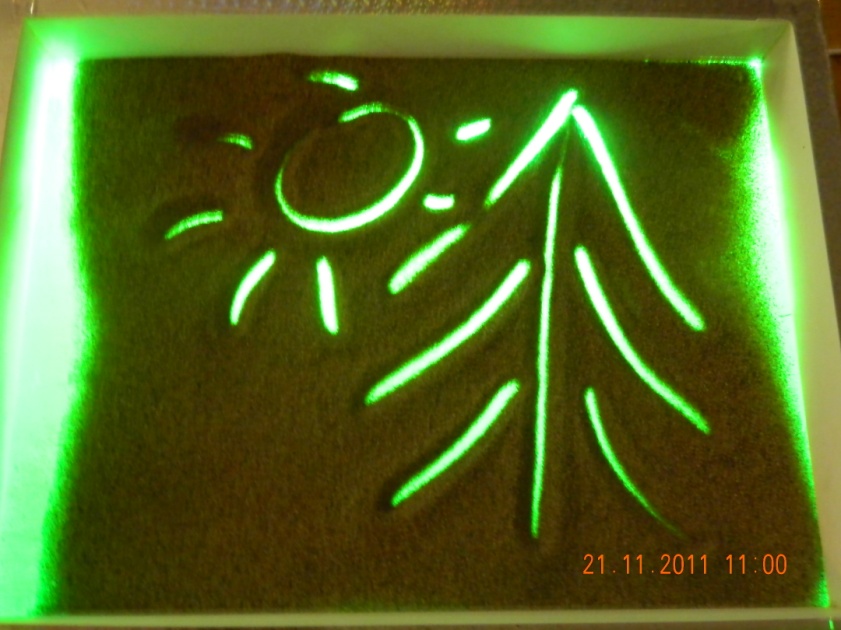 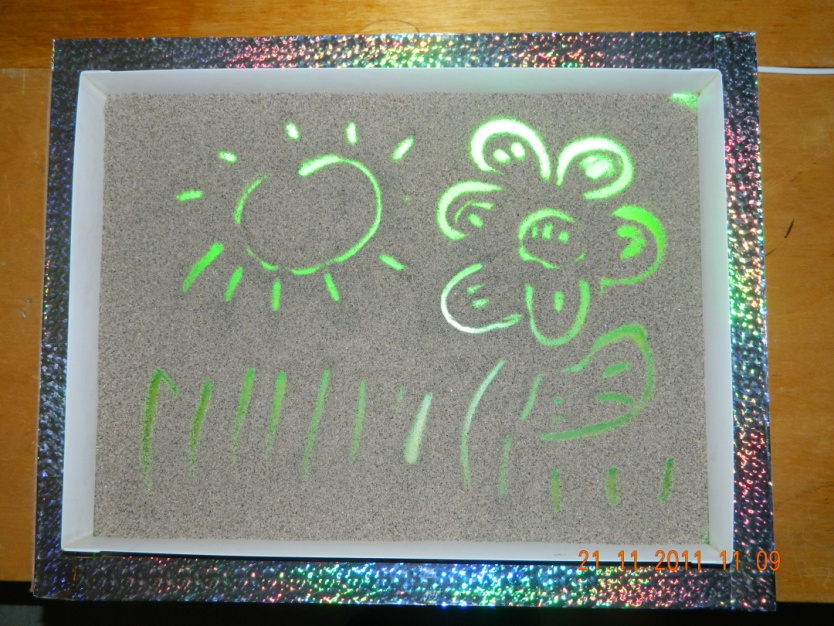 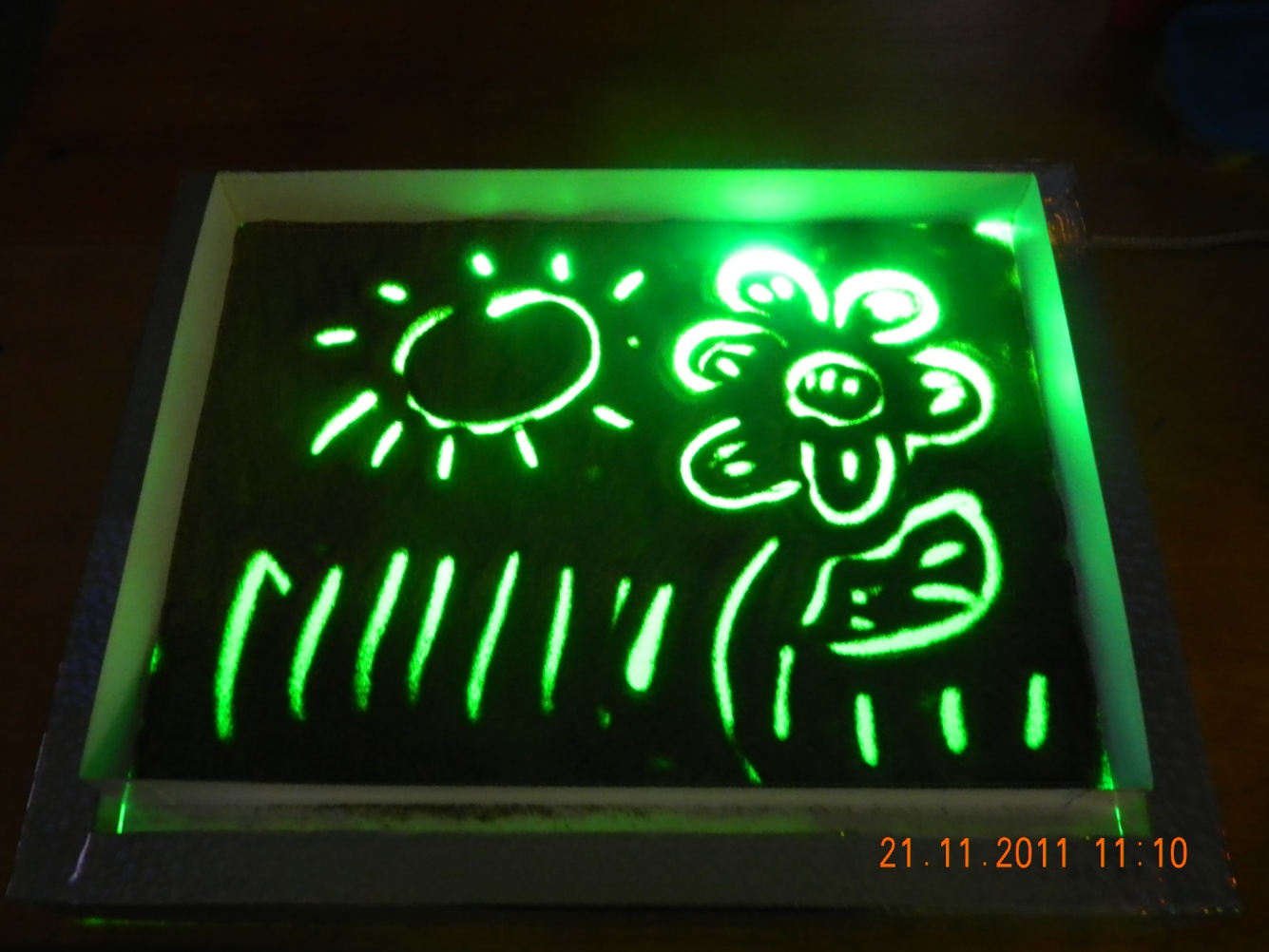 